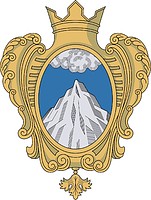 СОВЕТ ДЕПУТАТОВМУНИЦИПАЛЬНОГО ОБРАЗОВАНИЯКОПОРСКОЕ СЕЛЬСКОЕ ПОСЕЛЕНИЕЛОМОНОСОВСКОГО РАЙОНАЛЕНИНГРАДСКОЙ ОБЛАСТИРЕШЕНИЕО внесении изменений в решениеот 20.03.2019 г. № 13 «Об утверждении Положения о порядке организации и осуществления территориального общественного самоуправления в Копорском сельском поселении» На основании Федерального закона от 6 октября 2003 года № 131-ФЗ «Об общих принципах организации местного самоуправления в Российской Федерации» (с изменениям и дополнениями), Устава муниципального образования  Копорское сельское поселение, в целях приведения муниципальных правовых актов органов местного самоуправления  в соответствие с действующим законодательством, совет депутатов муниципального образования Копорское сельское поселение РЕШИЛ:Внести изменения в Положение о порядке организации и осуществления территориального общественного самоуправления в муниципальном образовании Копорское сельское поселение (далее –Положение), утвержденное решением совета депутатов Копорского сельского поселения № 13 от 20.03.2019 г.:- подпункт 1  пункта 4.4. статьи 4 Положения  изложить в следующей редакции:«1) ТОС осуществляет деятельность по реализации инициатив, направленных на решение вопросов местного значения.Органы территориального общественного самоуправления могут выдвигать инициативный проект в качестве инициаторов проекта».           2. Настоящее решение подлежит официальному опубликованию (обнародованию) и размещению на официальном сайте Копорского сельского поселения.3. Решение  вступает в силу после его официального опубликования (обнародования).Глава муниципального образования:                                А.В. Дикий                От 24 марта 2021 года                                                 № 13